Supplementary Material 7. Figure 14 invasion raw data.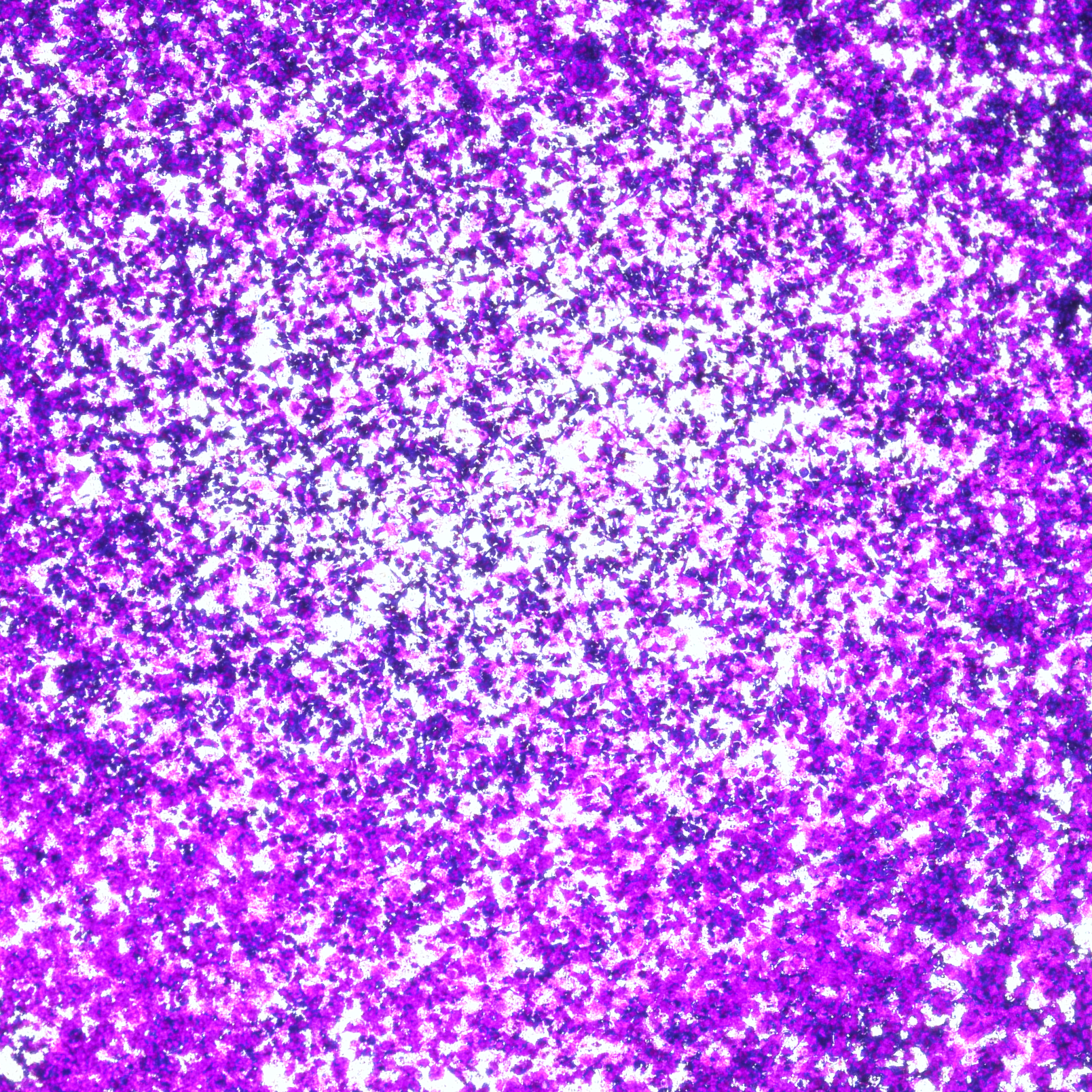 1975-100X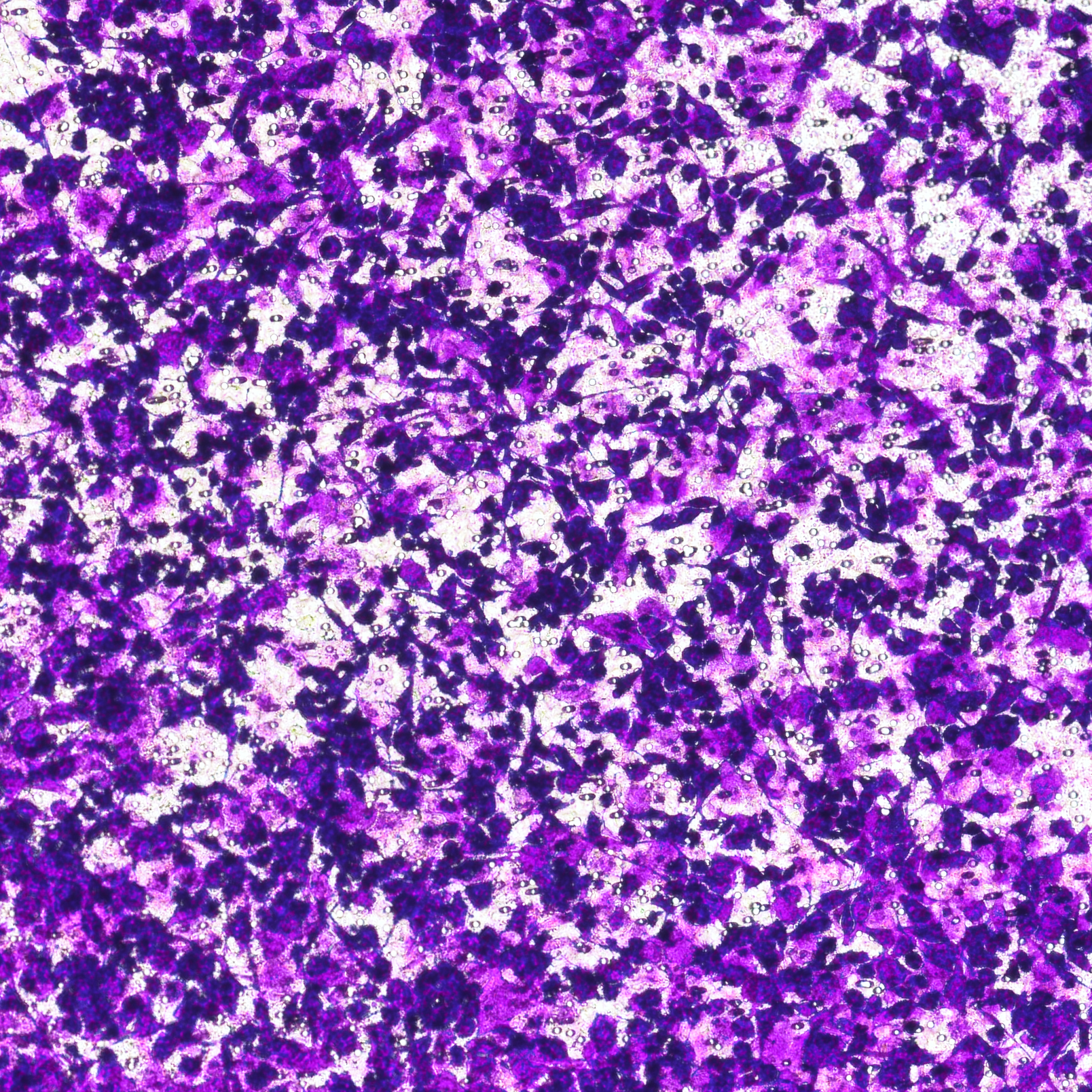 1975-250X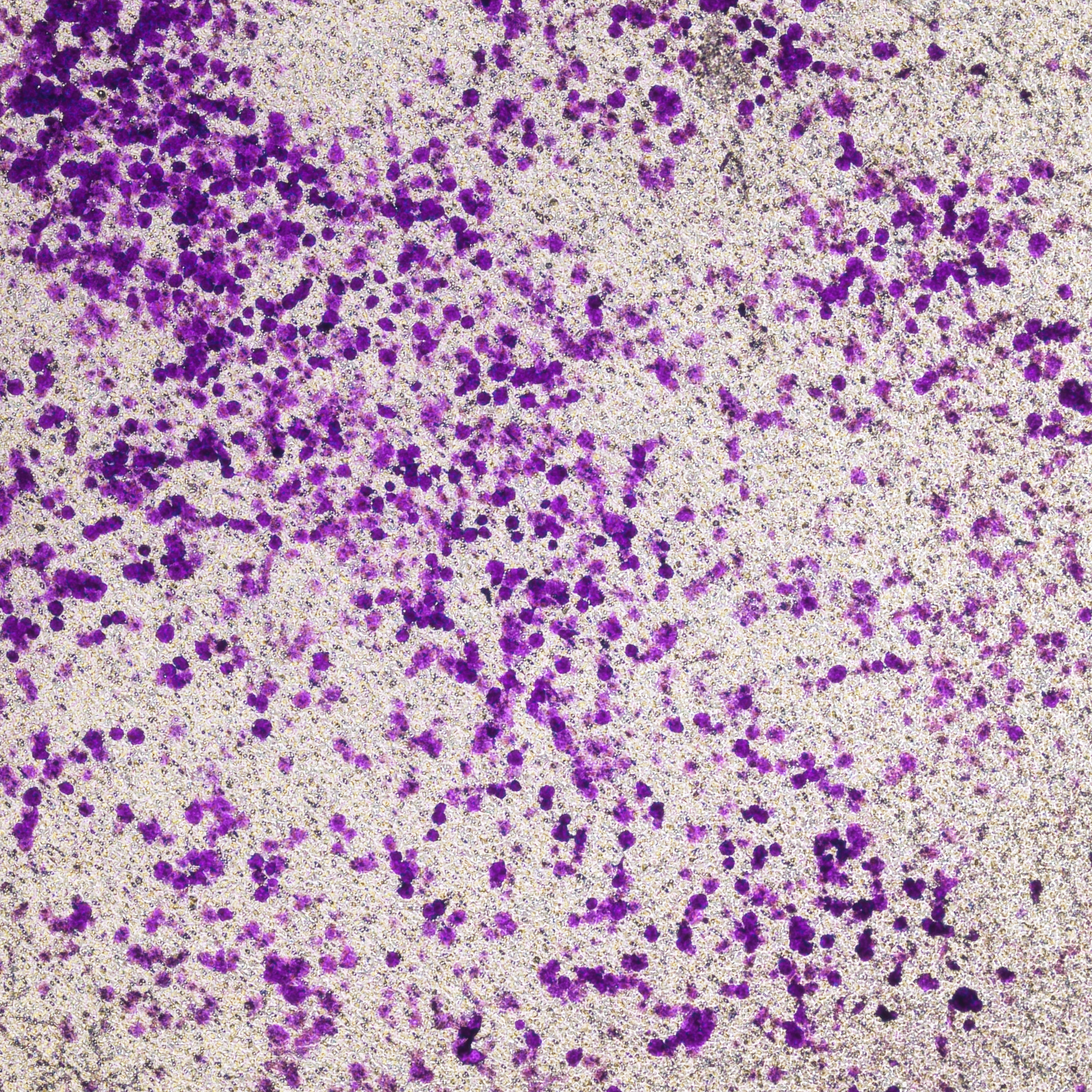 1975-MRPL13si-1-100X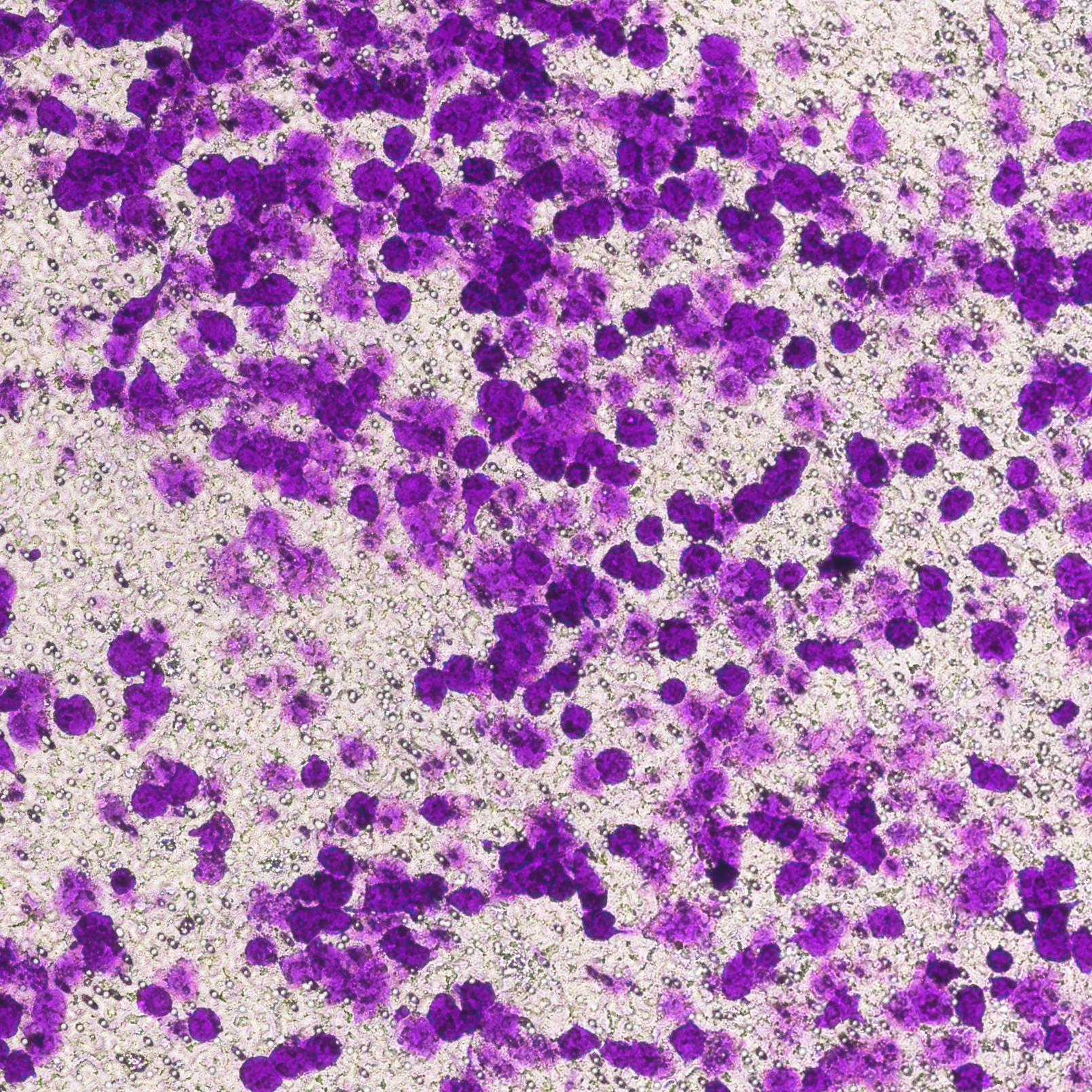 1975-MRPL13si-1-250X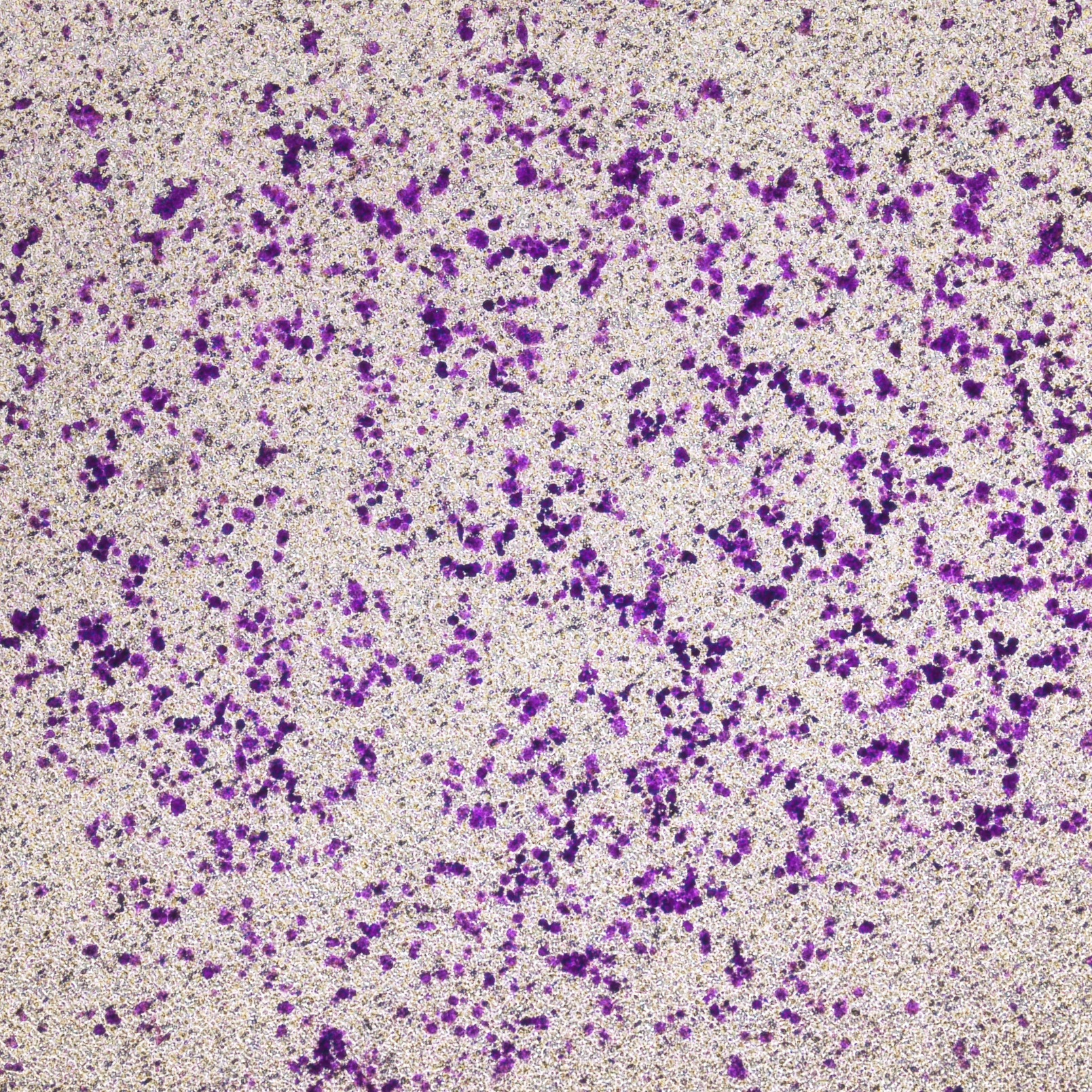 1975-MRPL13si-2-100X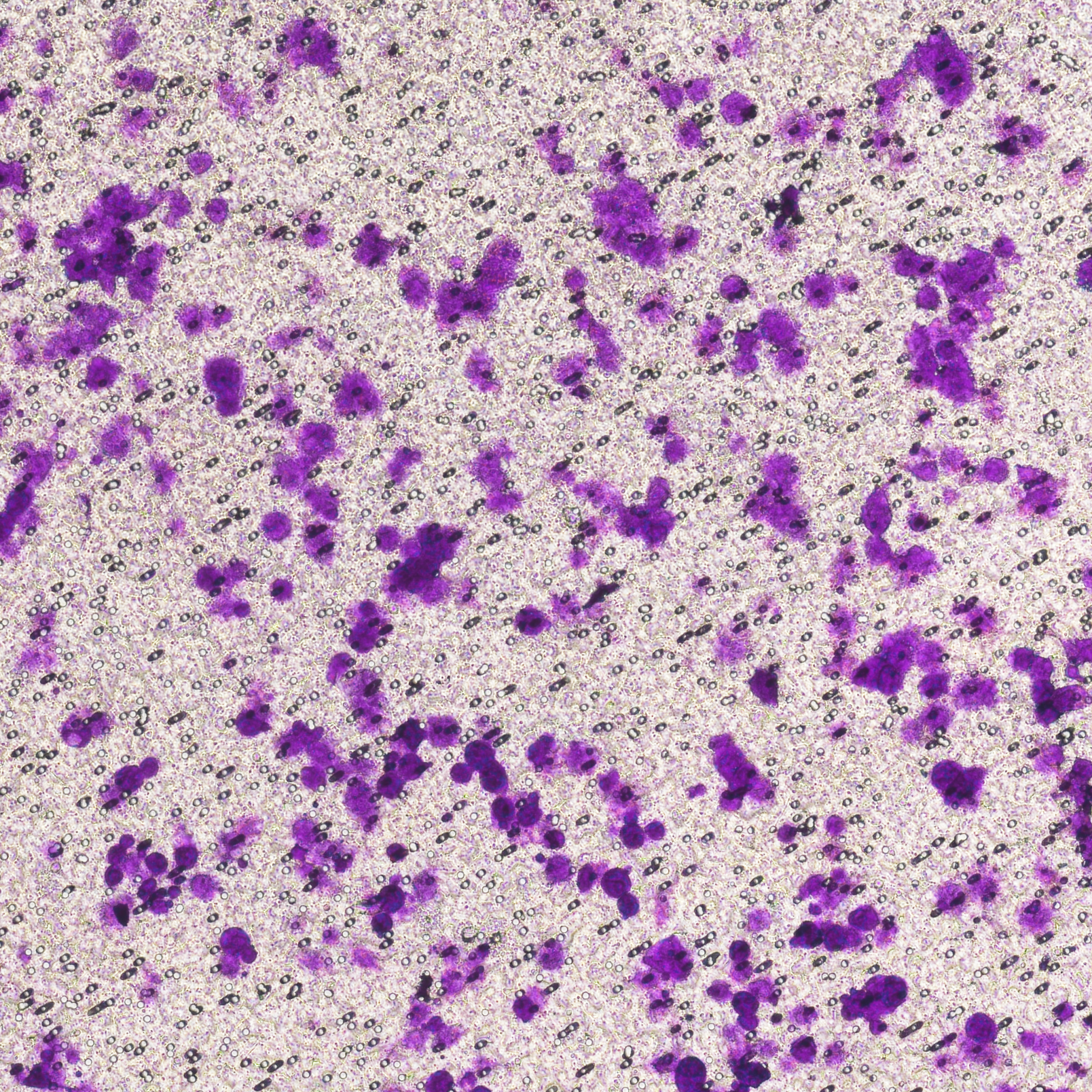 1975-MRPL13si-2-250X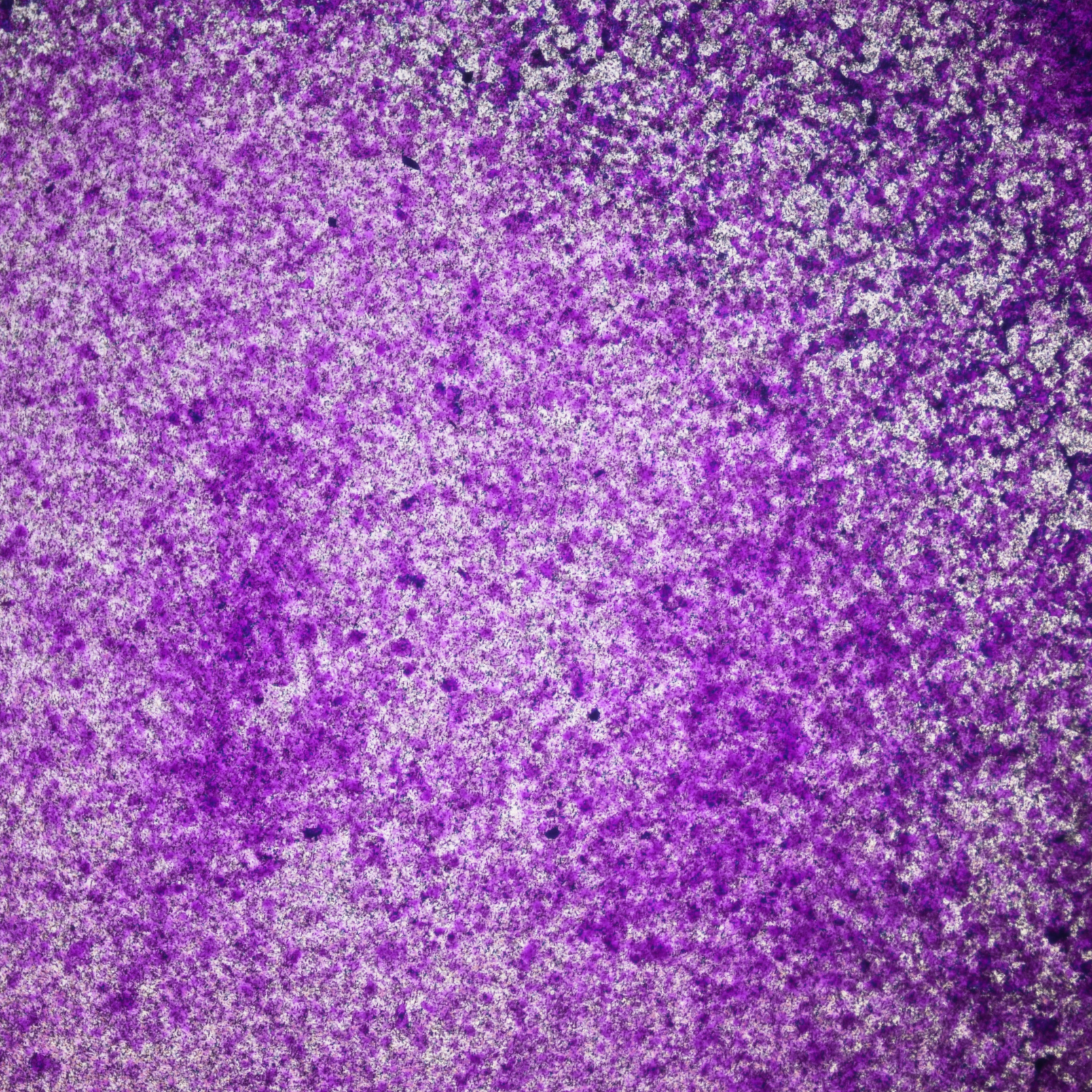 A549-100X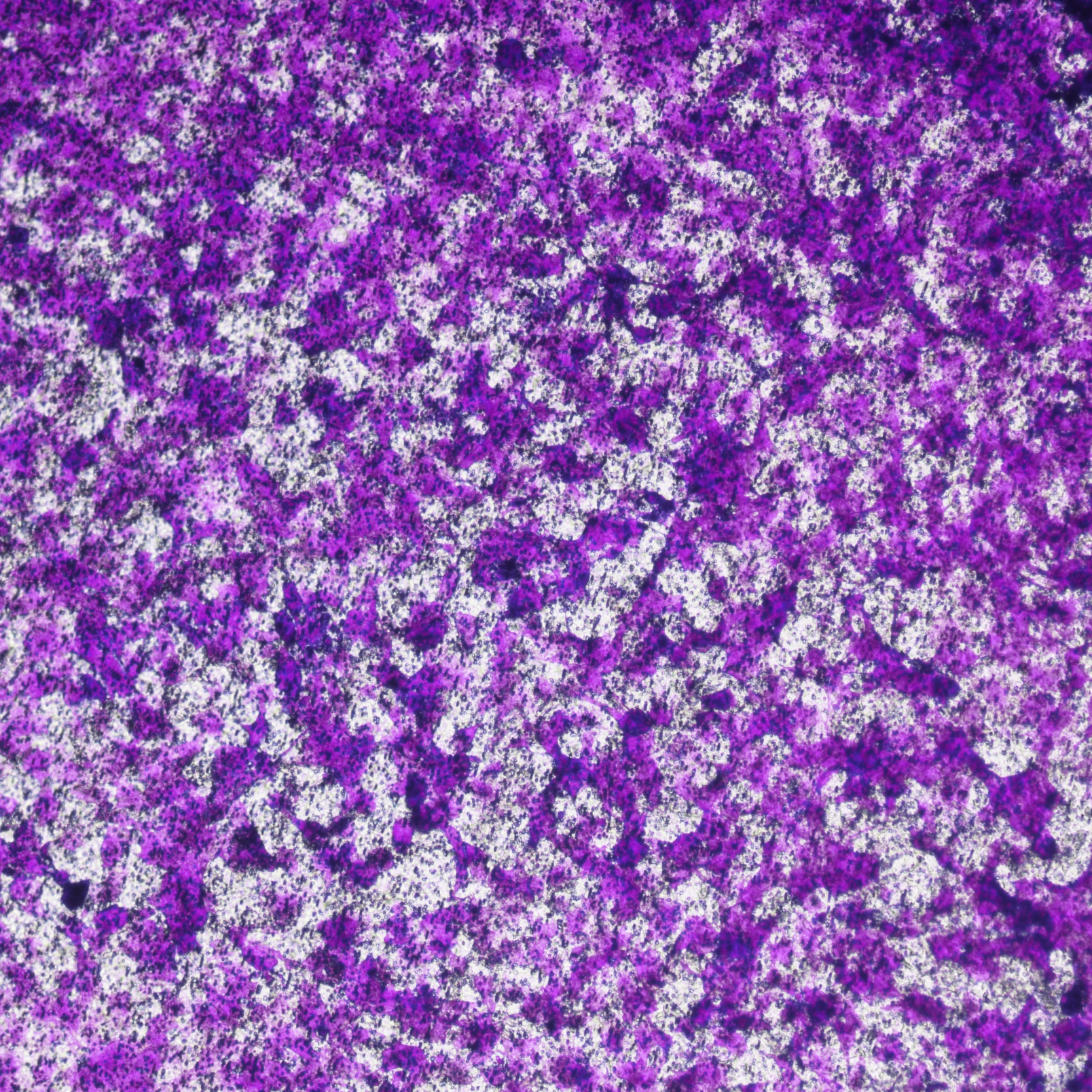 A549-250X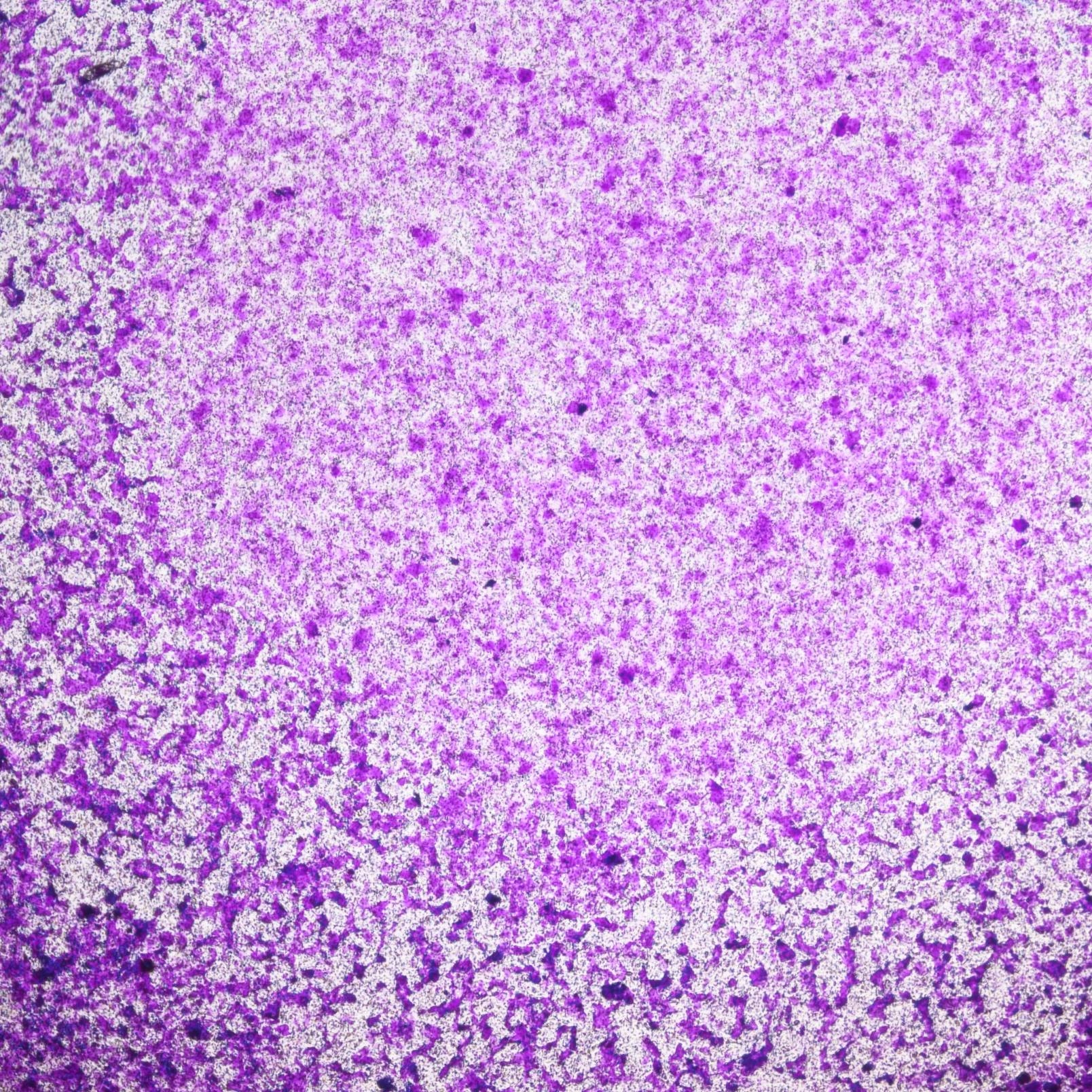 A549-MRPL13si-1-100X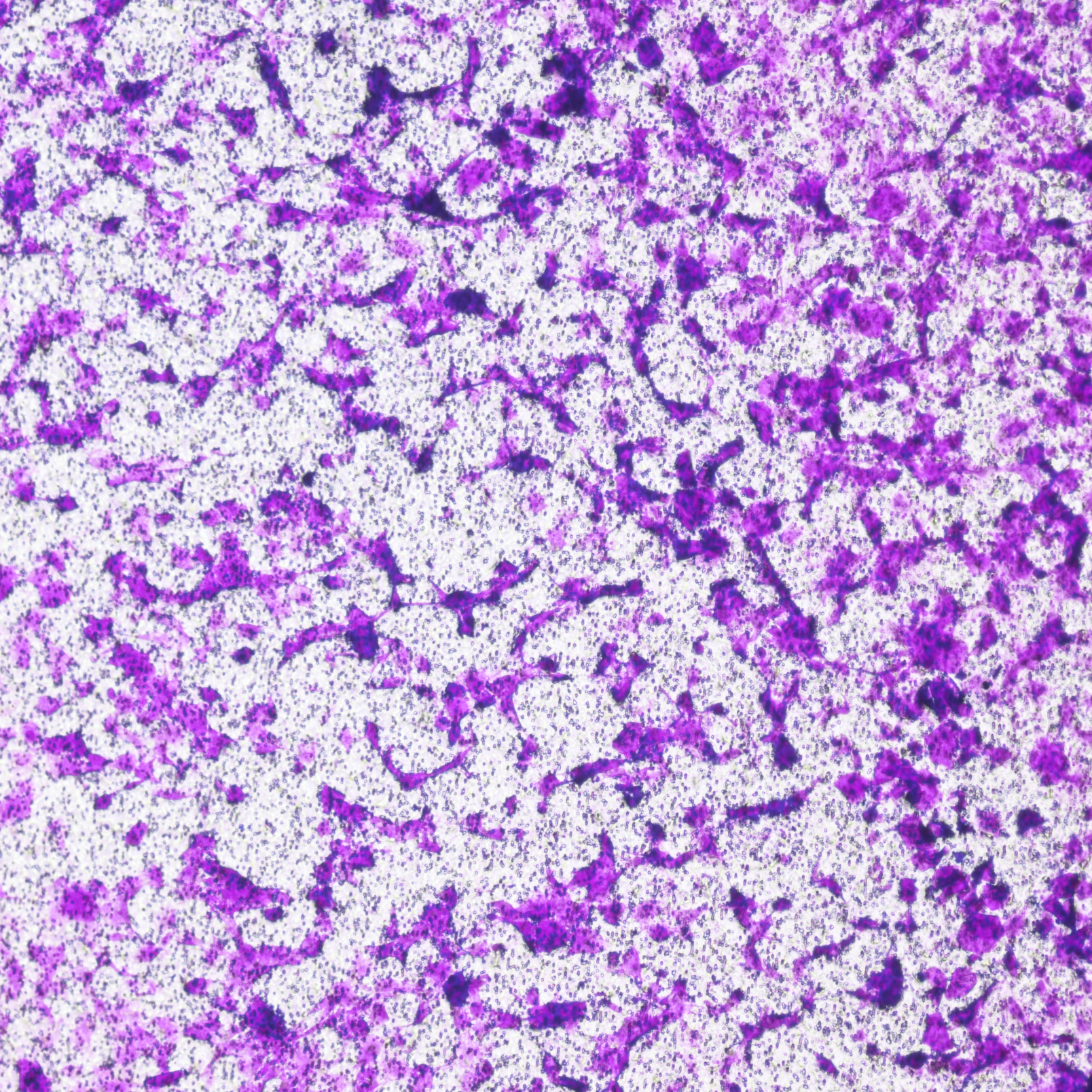 A549-MRPL13si-1-250X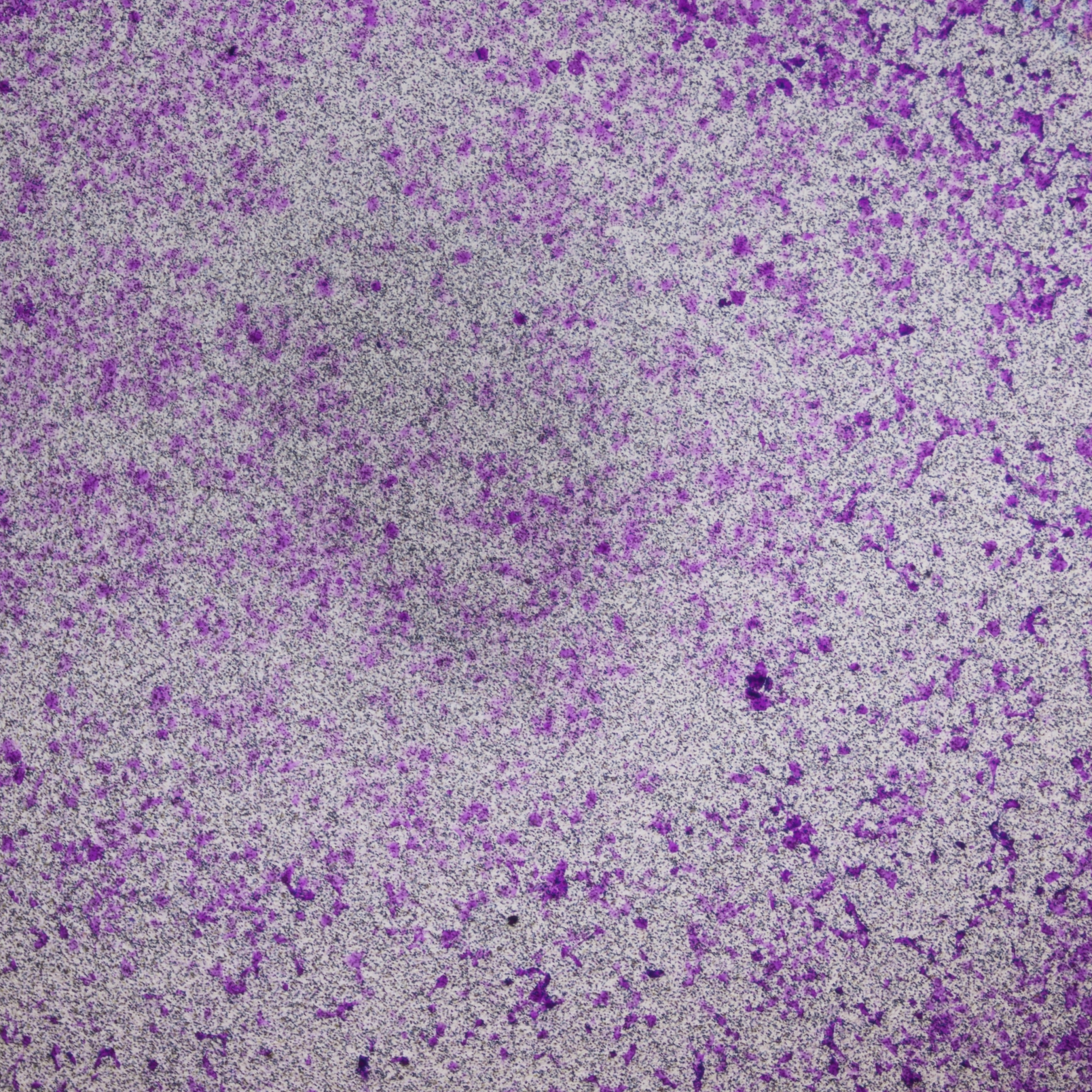 A549-MRPL13si-2-100X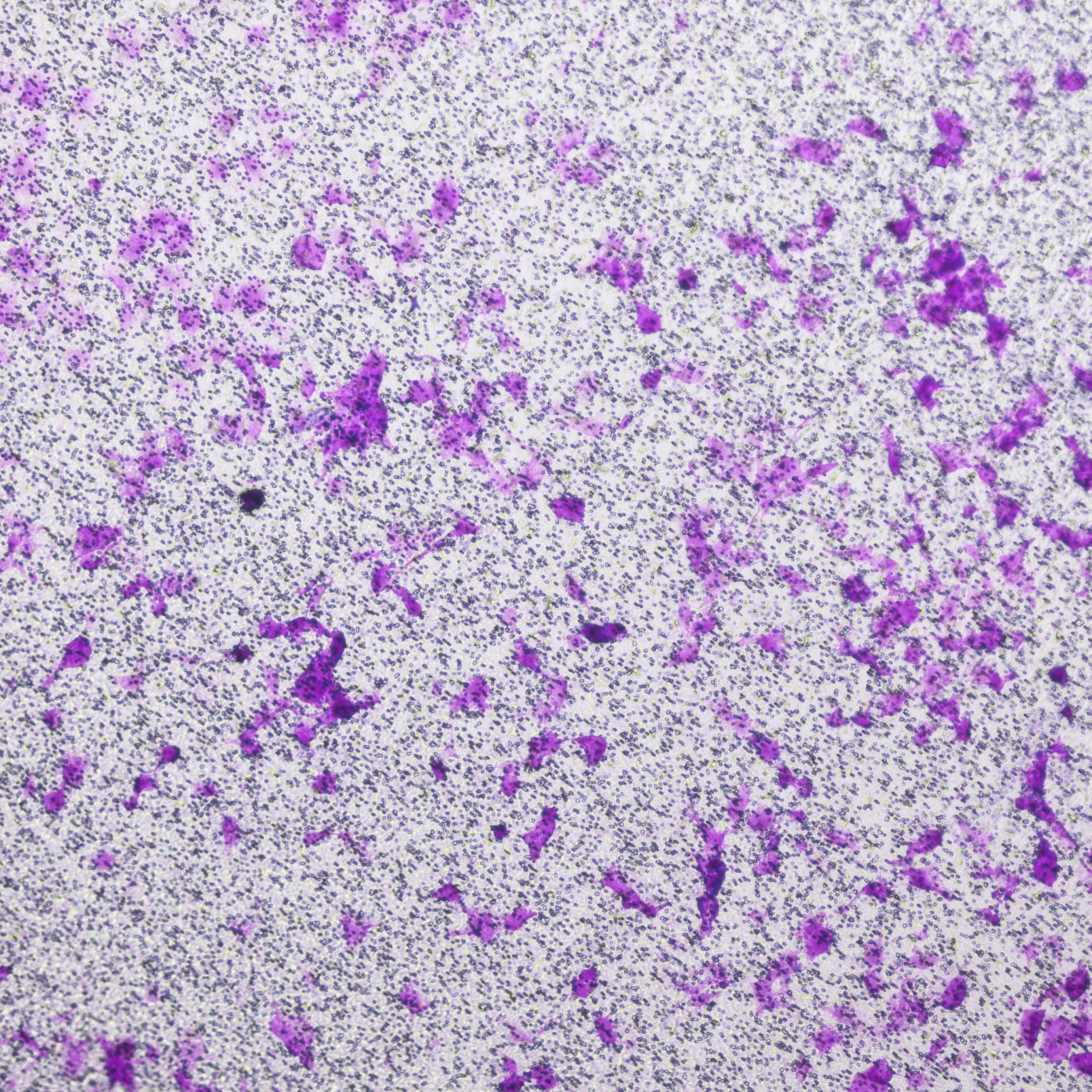 A549-MRPL13si-2-250XGruopfrequencyMRPL13si-controlMRPL13si-1MRPL13si-2A549-cell number11562056996349NCI-H1975-cell-number11892555755590A549-cell number21499854955460NCI-H1975-cell-number21800655176411A549-cell number31659577386634NCI-H1975-cell-number31706545305300